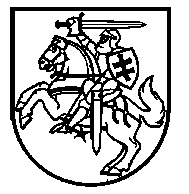 Lietuvos Respublikos VyriausybėnutarimasDĖL LIETUVOS RESPUBLIKOS VYRIAUSYBĖS 1999 M. GEGUŽĖS 7 D. NUTARIMO NR. 544 „DĖL DARBŲ IR VEIKLOS SRIČIŲ, KURIOSE LEIDŽIAMA DIRBTI DARBUOTOJAMS, TIK IŠ ANKSTO PASITIKRINUSIEMS IR VĖLIAU PERIODIŠKAI BESITIKRINANTIEMS, AR NESERGA UŽKREČIAMOSIOMIS LIGOMIS, SĄRAŠO, DARBŲ IR VEIKLOS SRIČIŲ, KURIOSE LEIDŽIAMA DIRBTI DARBUOTOJAMS, PASITIKRINUSIEMS IR (AR) PERIODIŠKAI BESITIKRINANTIEMS, AR NESERGA UŽKREČIAMĄJA LIGA, DĖL KURIOS YRA PASKELBTA VALSTYBĖS LYGIO EKSTREMALIOJI SITUACIJA IR (AR) KARANTINAS, SĄRAŠO IR ŠIŲ DARBUOTOJŲ SVEIKATOS TIKRINIMOSI TVARKOS PATVIRTINIMO“ PAKEITIMO2021 m. birželio 14 d. Nr. 447VilniusLietuvos Respublikos Vyriausybė nutaria:Pakeisti Darbų ir veiklos sričių, kuriose leidžiama dirbti darbuotojams, pasitikrinusiems ir (ar) periodiškai besitikrinantiems, ar neserga užkrečiamąja liga, dėl kurios yra paskelbta valstybės lygio ekstremalioji situacija ir (ar) karantinas, sąrašą, patvirtintą Lietuvos Respublikos Vyriausybės 1999 m. gegužės 7 d. nutarimu Nr. 544 „Dėl Darbų ir veiklos sričių, kuriose leidžiama dirbti darbuotojams, tik iš anksto pasitikrinusiems ir vėliau periodiškai besitikrinantiems, ar neserga užkrečiamosiomis ligomis, sąrašo, darbų ir veiklos sričių, kuriose leidžiama dirbti darbuotojams, pasitikrinusiems ir (ar) periodiškai besitikrinantiems, ar neserga užkrečiamąja liga, dėl kurios yra paskelbta valstybės lygio ekstremalioji situacija ir (ar) karantinas, sąrašo ir šių darbuotojų sveikatos tikrinimosi tvarkos patvirtinimo“, ir papildyti 2.3.3 papunkčiu:„2.3.3. vaikų stovyklų veikla;“.Ministrė Pirmininkė								   Ingrida ŠimonytėŠvietimo, mokslo ir sporto ministrė,pavaduojanti sveikatos apsaugos ministrą				          Jurgita Šiugždinienė